Dzień dobry przedszkolaki.Witamy Was w kolejnym dniu i zapraszamy do zabawy.Poniedziałek    „Moja miejscowość”.1.”Wieś czy miasto”?- opowiedz co widzisz na ilustracjach.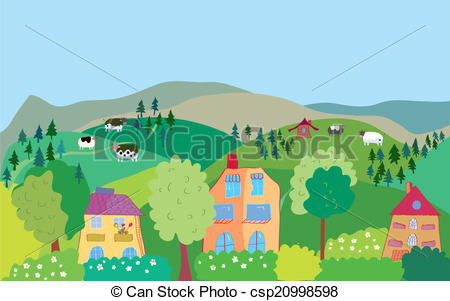 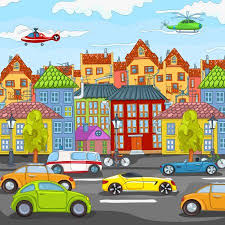 2. Zabawa ruchowa „Koła autobusu kręcą się”.https://www.youtube.com/watch?v=gs8gSN8PboA3.Obejrzyj ilustracje w książce str.6 cz.4 „razem się bawimy”Odpowiedz na pytania:Ile jest domów na pierwszym obrazku?Jak wygląda ten dom?Co się znajduje w pobliżu domu?Ile domów jest na drugim obrazku?Jak one wyglądają?Jaką mają wysokość, le okien?Co się dzieje w pobliżu domów miejscich?Do których domów są podobne wasze domy?Narysuj ilustracje „Mój dom, moja rodzina”,mozesz do tego wykorzystać nie tylko kredki ale również farby, poszczególne elementy wyciąć z gazety np.drzewa.Popros rodziców aby zdjęcie Twojej pracy przysłali na elektroniczną pocztę przedszkola.Miłej zabawy .Pani Aneta Pani Kinga.Praca dla chętnych.Ułóż obrazki  i opowiedz co na nich widzisz.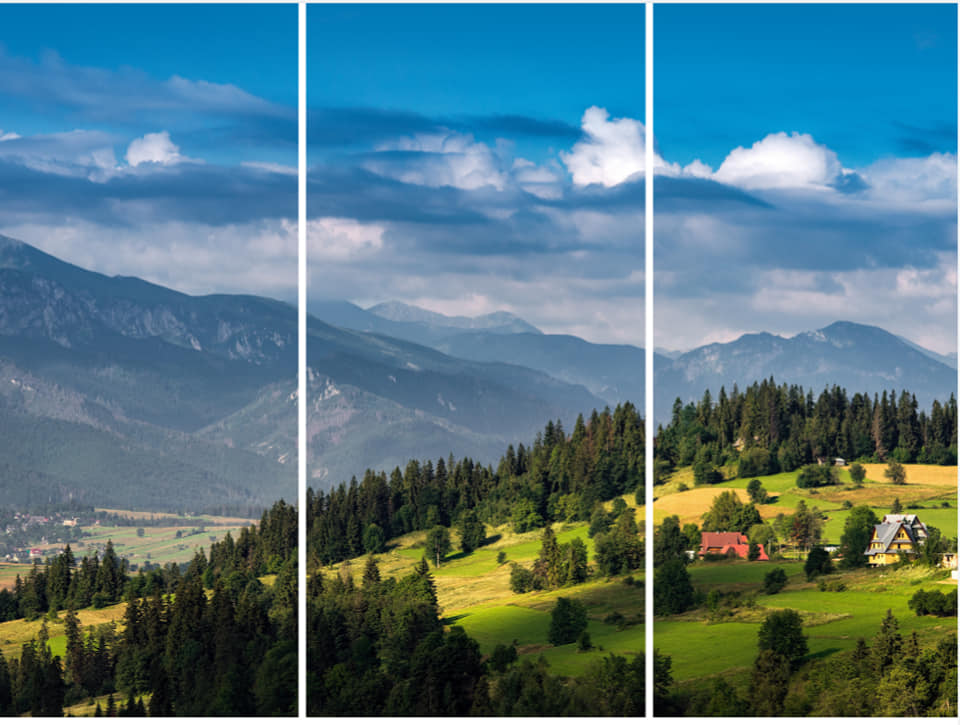 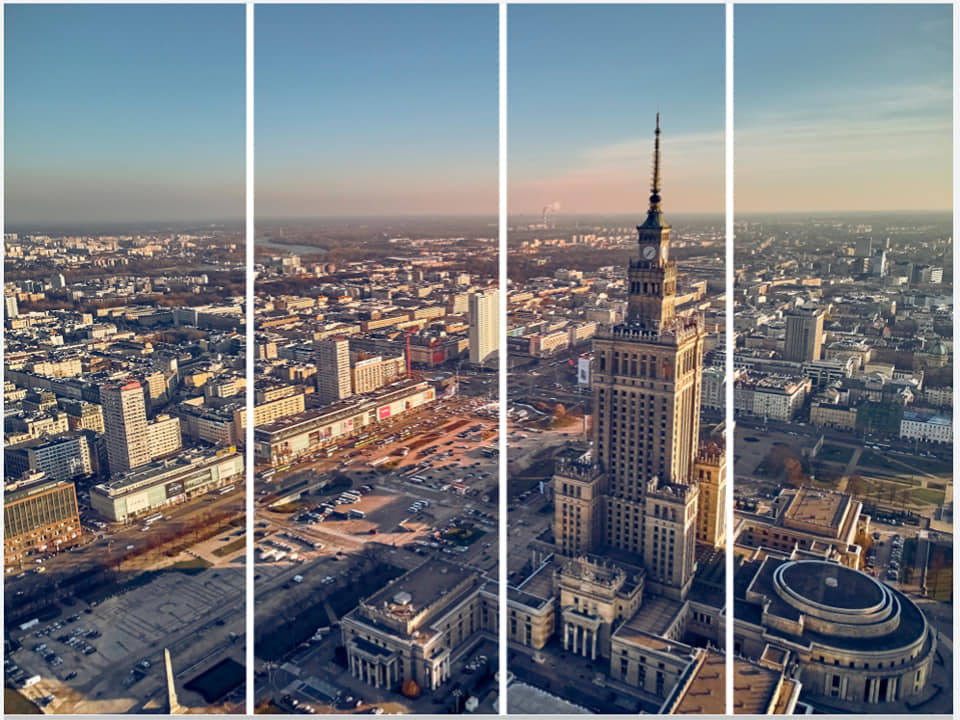 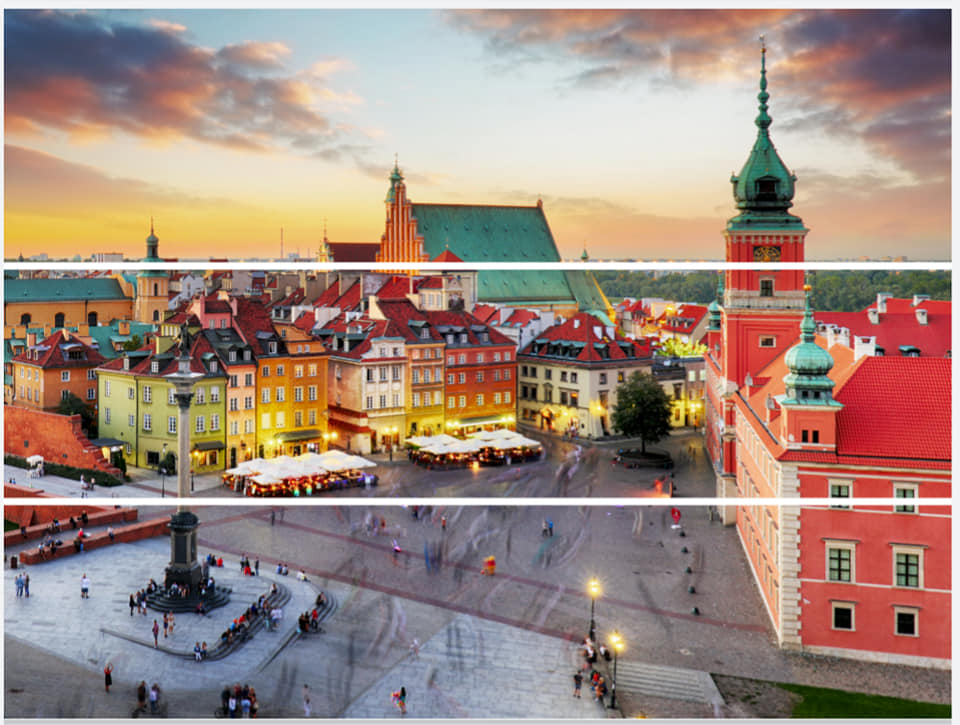 